English 13.5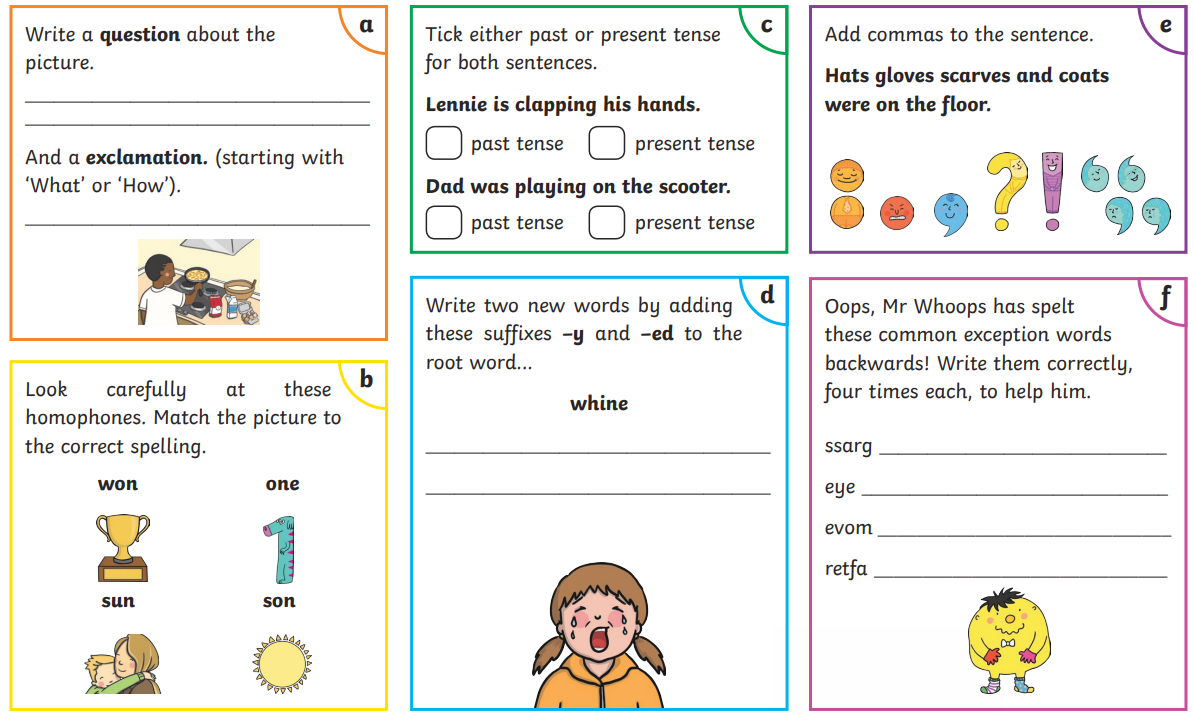 